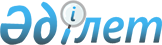 О внесении изменений в постановление акимата района от 31 декабря 2004 года N 254 "Об утверждении Правил предоставления социальной помощи на санаторно-курортное лечение отдельным категориям граждан"
					
			Утративший силу
			
			
		
					Постановление акимата Аккайынского района Северо-Казахстанской области от 8 июля 2008 N 159. Зарегистрировано Управлением юстиции Аккайынского района Северо-Казахстанской области 24 июля 2008 года N 13-2-84. Утратило силу в связи с истечением срока действия (письмо аппарата акима Аккайынского района Северо-Казахстанской области от 20 апреля 2012 года N 02.03.03-29/396      Сноска. Утратило силу в связи с истечением срока действия (письмо аппарата акима Аккайынского района Северо-Казахстанской области от 20.04.2012 N 02.03.03-29/396      

В соответствии с подпунктом 14) пункта 1 статьи 31 Закона Республики Казахстан от 23 января 2001 года № 148 «О местном государственном управлении и самоуправлении в Республике Казахстан», статьей 28 Закона Республики Казахстан от 24 марта 1998 года № 213 «О нормативных правовых актах», постановлением акимата Аккайынского района от 25 декабря 2004 года № 237 «Об изменениях в структуре исполнительных органов, финансируемых из местного бюджета», акимат района ПОСТАНОВЛЯЕТ:



      1. Внести в постановление акимата района от 31 декабря 2004 года № 254 «Об утверждении Правил предоставления социальной помощи на санаторно-курортное лечение отдельным категориям граждан» (зарегистрировано в Региональном разделе в Реестре нормативных правовых актов 11 февраля 2005 года за номером 1483 и опубликован в газетах «Аққайың» № 6 от 4 июня 2005 года, «Колос» № 21 от 19 марта 2005 года) следующие изменения:

      пункт 1 Правил изложить в следующей редакции: «1. Настоящие Правила предоставления социальной помощи на санаторно-курортное лечение отдельным категориям граждан (далее – Правила), регламентируют порядок и условия предоставления социальной помощи отдельным категориям граждан для прохождения бесплатного санаторно-курортного лечения в санаториях, профилакториях и пансионатах»;

      в Правилах по всему тексту слова «Районный отдел труда, занятости и социальной защиты населения» заменить словами «государственное учреждение «Аккайынский районный отдел занятости и социальных программ».



      2. Контроль за исполнением настоящего постановления возложить на заместителя акима района Нуркенова А.М.



      3. Настоящее постановление вступает в силу со дня его государственной регистрации в органах юстиции Республики Казахстан и вводится в действие по истечении 10 дней с момента первого официального опубликования в средствах массовой информации.      И.о. акима района              А. Нуркенов
					© 2012. РГП на ПХВ «Институт законодательства и правовой информации Республики Казахстан» Министерства юстиции Республики Казахстан
				